2023/1/18第15回 全養協日本語教師採用合同説明会ブース訪問カード＜ブースご担当者様　記入欄＞※このブース訪問カードを活用いただき、各ブースでの面談がよりスムーズになるように各機関のご担当者様にご提出ください。※必要枚数をコピーしてお使いください。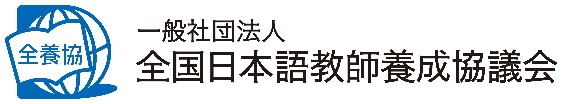 フリガナ氏名電話番号E-mail在籍中または修了した日本語教師養成講座（大学）　　在籍中・修了（いずれかに○をつけてください）在籍中または修了した日本語教師養成講座（大学）　　在籍中・修了（いずれかに○をつけてください）在籍中または修了した日本語教師養成講座（大学）　　在籍中・修了（いずれかに○をつけてください）在籍中または修了した日本語教師養成講座（大学）　　在籍中・修了（いずれかに○をつけてください）在籍中または修了した日本語教師養成講座（大学）　　在籍中・修了（いずれかに○をつけてください）日本語教師としての経験年数（国内）日本語教師としての経験年数（国内）なし ・ 1年未満 ・ 1～3年 ・ 3年～10年 ・ 10年以上なし ・ 1年未満 ・ 1～3年 ・ 3年～10年 ・ 10年以上なし ・ 1年未満 ・ 1～3年 ・ 3年～10年 ・ 10年以上日本語教師としての経験年数（海外）日本語教師としての経験年数（海外）なし ・ 1年未満 ・ 1～3年 ・ 3年～10年 ・ 10年以上なし ・ 1年未満 ・ 1～3年 ・ 3年～10年 ・ 10年以上なし ・ 1年未満 ・ 1～3年 ・ 3年～10年 ・ 10年以上全養協日本語教師検定の受検経験全養協日本語教師検定の受検経験なし　・　合格　・　不合格なし　・　合格　・　不合格なし　・　合格　・　不合格日本語教育能力検定の受検経験日本語教育能力検定の受検経験なし　・　合格　・　不合格なし　・　合格　・　不合格なし　・　合格　・　不合格就職希望時期就職希望時期できるだけ早く　・　2023年4月　・　2023年7月2023年10月　・　その他（　　　　　　　　　　　　　　　）できるだけ早く　・　2023年4月　・　2023年7月2023年10月　・　その他（　　　　　　　　　　　　　　　）できるだけ早く　・　2023年4月　・　2023年7月2023年10月　・　その他（　　　　　　　　　　　　　　　）出展機関への質問、自己PRなどをお書きください。出展機関への質問、自己PRなどをお書きください。出展機関への質問、自己PRなどをお書きください。出展機関への質問、自己PRなどをお書きください。出展機関への質問、自己PRなどをお書きください。